Lassiter High School Advanced Composition Summer Reading 2023Over the summer, rising seniors registered for College Prep Advanced Composition are encouraged to read *selected chapters* from the book How to Read Literature Like a Professor by Thomas C. Foster.A thoroughly revised and updated edition of Thomas C. Foster’s classic guide—a lively and entertaining introduction to literature and literary basics, including symbols, themes and contexts, that shows you how to make your everyday reading experience more rewarding and enjoyable.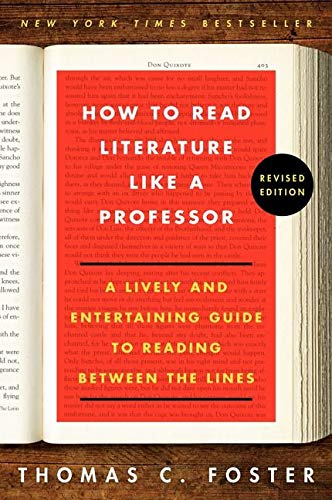 While many books can be enjoyed for their basic stories, there are often deeper literary meanings interwoven in these texts. How to Read Literature Like a Professor helps us to discover those hidden truths by looking at literature with the eyes—and the literary codes-of the ultimate professional reader, the college professor.What does it mean when a literary hero is traveling along a dusty road? When he hands a drink to his companion? When he’s drenched in a sudden rain shower?Ranging from major themes to literary models, narrative devices and form, Thomas C. Foster provides us with a broad overview of literature—a world where a road leads to a quest, a shared meal may signify a communion, and rain, whether cleansing or destructive, is never just a shower-and shows us how to make our reading experience more enriching, satisfying, and fun.This revised edition includes new chapters, a new preface and epilogue, and incorporates updated teaching points that Foster has developed over the past decade.        Click here for Amazon linkWhile reading the book, students are encouraged to complete the note taking guide (see subsequent pages). Students are only asked to read the chapters that are included on the note taking guide. These chapters will be used for the first unit of the semester. The note taking assignment will be extra credit and will be due during the first week of school and must be completed digitally.If you have questions about the book or the assignment, please contact Teigan Galloway (Teigan.galloway@cobbk12.org)Name _____________________How to Read Literature Like a Professor by Thomas C. Foster - Summer ReadingPre-reading:Why is important to be able to read and analyze literature for deeper meaning?Chapter 1 – Every Trip is a QuestKey Points:2 Questions after reading the chapter:Personal Example of the Content (can be a book, movie, TV show, or video game)Chapter 2 – Nice to Eat with You: Acts of CommunionKey Points:2 Questions after reading the chapter:Personal Example of the Content (can be a book, movie, TV show, or video game)Chapter 3 – Nice to Eat You: Acts of VampiresKey Points:2 Questions after reading the chapter:Personal Example of the Content (can be a book, movie, TV show, or video game)Chapter 4 – Now Where Have I Seen Her Before?Key Points:2 Questions after reading the chapter:Personal Example of the Content (can be a book, movie, TV show, or video game)Chapter 5 – When in Doubt, It’s From ShakespeareKey Points:2 Questions after reading the chapter:Personal Example of the Content (can be a book, movie, TV show, or video game)Chapter 6 – Or the BibleKey Points:2 Questions after reading the chapter:Personal Example of the Content (can be a book, movie, TV show, or video game)Chapter 7 – Hanseldee and GreteldumKey Points:2 Questions after reading the chapter:Personal Example of the Content (can be a book, movie, TV show, or video game)Chapter 8 – It’s Greek to MeKey Points:2 Questions after reading the chapter:Personal Example of the Content (can be a book, movie, TV show, or video game)Chapter 9 – It’s More Than Just Rain and SnowKey Points:2 Questions after reading the chapter:Personal Example of the Content (can be a book, movie, TV show, or video game)Chapter 12 – Is That a SymbolKey Points:2 Questions after reading the chapter:Personal Example of the Content (can be a book, movie, TV show, or video game)Chapter 14 – Christ FigureKey Points:2 Questions after reading the chapter:Personal Example of the Content (can be a book, movie, TV show, or video game)Chapter 15 – Flights of FancyKey Points:2 Questions after reading the chapter:Personal Example of the Content (can be a book, movie, TV show, or video game)Chapter 18 – If She Comes Up, It’s BaptismKey Points:2 Questions after reading the chapter:Personal Example of the Content (can be a book, movie, TV show, or video game)Chapter 19 – Geography MattersKey Points:2 Questions after reading the chapter:Personal Example of the Content (can be a book, movie, TV show, or video game)Chapter 20 – So Does SeasonKey Points:2 Questions after reading the chapter:Personal Example of the Content (can be a book, movie, TV show, or video game)Chapter 21 – Marked for GreatnessKey Points:2 Questions after reading the chapter:Personal Example of the Content (can be a book, movie, TV show, or video game)Chapter 22 – He’s Blind for a Reason, You KnowKey Points:2 Questions after reading the chapter:Personal Example of the Content (can be a book, movie, TV show, or video game)Chapter 26 – Is He Serious? And Other IroniesKey Points:2 Questions after reading the chapter:Personal Example of the Content (can be a book, movie, TV show, or video game)